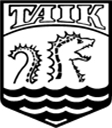 Verksamhetsberättelse 2016Tavelsjö AIK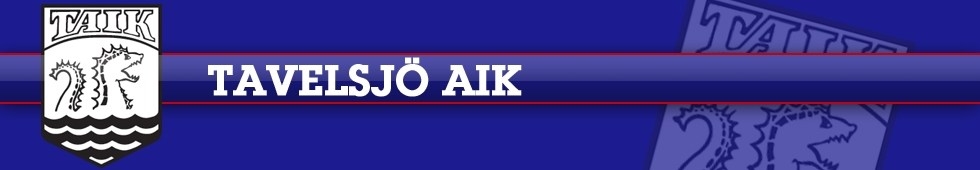 FöreningenUnder året har Tavelsjö AIK positionerat sig som den breda idrottsföreningen som har hälsofrämjande verksamhet för alla. Detta är något vi är stolta över eftersom vi vill kunna attrahera alla generationer. Det är Tavelsjö AIK:s fyra sektioner - Fotbollssektionen, Skidsektionen, Friidrottssektionen och sektionen för Träningscentret som i första hand står för den verksamhet som föreningen bedriver. Föreningens verksamhet har under året letts av en styrelse bestående av ordförande Johanna Sundqvist, vice ordförande Mattias Bornerberg, sekreterare Ulrika Sandström, kassör Henrik Tjärnström, vice kassör/bidragsansvarig Markus Nyström och ledamoten Kristin Hellgren. Vid årsmötet i mars ändrades styrelsens konstellation lite i och med att vi fick en ny kassör. En viss del av styrelsens arbete har fokuserats på att ge kassören goda förutsättningar för att påbörja sitt uppdrag. Då styrelsen beslutat om en inriktning där alla sektioner ska ha en ekonomisk medvetenhet och verka för att utifrån bästa förmåga driva sin egen verksamhet ekonomiskt, har dialog om detta förts med respektive sektion. Vidare har vi fortsätt att ha gemensamt tränarmöte, även om det enbart hanns med under våren. Intentionen är dock att detta ska vara ett fast inslag i vår verksamhet för att ytterligare jobba för en enad förening som präglas av samsyn. En stor nyhet under året har varit att vi lanserat en ny medlemsportal. Portalen fungerar som en plattform där medlemsavgifter och tränaravgifter kan betalas, men är också ett forum där tränaren kan administrera. Portalen har skapats i dialog med sektionerna och har möjlighet att kontinuerligt utvecklas utifrån uppkomna behov. Under hösten har samarbetsmöten med styrelserna som ingår i HTF samarbetet hållits för att utvärdera och skapa förutsättningar för ett starkt och enat HTF. Under året har träningscentret varit extra prioriterad. Detta har bland annat inneburit att träningscentret fått ett delbidrag från föreningen för att uppdatera och byta ut träningsredskap. De pengar som föreningen inte hade möjlighet att bidra med söktes på egen hand av träningscentret från Idrottslyftet. Föreningen har bildat ett driftbolag som till 100 % ägs av föreningen. Bolagets fokus är att äga de maskiner vi köpt in för driften av isbanan. KlackenUnder sommaren har vi haft en vaktmästare anställd på deltid som klippt gräs och hållit anläggningen i fint skick. MinigolfenUnder sex veckor, med start från midsommarafton har minigolfverksamheten bedrivits vid Sundlingska gården. Precis som året innan valde vi att ha öppet från kl. 13.00-19.00 alla dagar i veckan. En person anställdes för att arbeta dessa sex timmar under vardagarna. Under den första tre veckorsperioden fanns också en feriearbetare från kommunen behjälplig. Helgerna bemannades med hjälp av representanter från sektionerna. Detta arrangemang möjliggjorde att minigolfen gick med viss vinst i år. Tusen tack till er i sektionera för ert engagemang! Tack också  till Henrik och Markus från styrelsen som tog på sig drift och arbetsgivaransvar för vår anställda person. IdrottshallDen arbetsgrupp som bildats under styrelsen för att utreda de praktiska möjligheterna eller hindren för en idrottshall i Tavelsjö har under 2016 arbetat vidare. Målet var först att under året kunna ha ett slutgiltigt beslutsunderlag i fråga om idrottshallen, men offertarbetet har dragit ut på tiden på grund av byggbranschens nuvarande högkonjunktur. I och med det kommer underlaget inte vara färdigt att skickas vidare till styrelsen förrän under början av 2017. Det beslutsunderlag som tas fram till styrelsen kommer att ligga till grund för beslut om vi går vidare med arbetet mot att starta upp ett idrottshallsbygge eller om vi begraver frågan för en överskådlig tid då vi inte har de resurser som krävs för bygge och drift. IsbananUnder året har vi bidragit till att Tavelsjö AIK och Tavelsjö som bygd fått fin publicitet i media genom vår isbana. Efter förra årets korta men intensiva succé med en isbana på Tavelsjön har styrelsen tillsammans med entusiaster arbetat vidare på en hållbar lösning för en effektiv snöröjning med hög standard till en rimlig kostnad. Det mynnade ut i att lån togs för att köpa in en jordbrukstraktor, två fyrhjulingar och snöslunga/fräs. Med hjälp av bidrag från både Idrottslyftet och Umeå kommun har isbaneprojektet blivit möjligt. Delar av Umeå kommuns bidrag möjliggör bussar från Umeå till Tavelsjö t o r varje lördag under ett antal veckor. Trots osäkra förhållanden i början av säsongen gick det att ploga upp en 20 km lång isbana i mitten av december. Redan efter några dagar blev banan mycket omskriven. Finansiering av verksamhetenFinansieringen består delvis av medlemsavgifter och träningsavgifter. Andra delar har bestått av verksamheter som utgått från medlemmarnas aktiva engagemang, ex. Minigolfverksamheten och Tavelsjö halvmarathon. Vi har även fått viktiga ekonomiska stöd från både kommun och stat i form av anläggningsstöd (kommunalt) och aktivitetsstöd (både kommunalt och statligt). Vissa av de investeringar vi gjort i år har också finansierats med hjälp av sökta ekonomiska bidrag. Både isbanan och Träningscentret har fått stöd via bland annat Idrottslyftet från Västerbottens Idrottsförbund och Umeå kommun. Slutligen vill styrelsen tacka alla medlemmar, ledare och aktiva för att ni gör Tavelsjö AIK till den fina förening som vi är en del av. Alla ideella timmar, både som ledare, funktionärer och förare gör det möjligt att erbjuda våra barn, unga och motionärer bra verksamhet! Styrelse för Verksamhetsberättelsen 2016Johanna Sundqvist		Henrik Tjärnström Mattias Bornerberg 		Markus NyströmUlrika Sandström		Kristin HellgrenSektionernaFotbollUnder 2016 bjöd HTF´s fotbollssäsong på tio seriespelande lag i åldern åtta till fjorton år. Dessutom hade vi i Tavelsjö bollek för barn födda 2009 och 2010, med ca 30 barn som deltog. Våra seriespelande lag deltog förutom i serien i flera olika cuper, både endagars och flerdagars cuper. Flickor -04 åkte även till Finland och spelade cup, i åttamanna! Likt tidigare år anordnade HTF en egen fotbollsskola, där ca 100 barn deltog under fyra dagar. Instruktörerna kom från UIK och UFC, men även byasonen Jesper Blomqvist deltog, vilket var mycket uppskattat av barnen. I slutet av maj bjöd vi in till städdag på klacken och det blev uppstarten till en allmän uppfräschning och genomgång av fotbollens förråd och material. Det blev en trevlig dag med god uppslutning från barn och föräldrar. Trots idogt arbete med gräsplanen kan vi konstatera att den även detta år inte riktigt ville ta sig. Vi har dock nu ett fungerande vatten som skapar bättre förutsättningar för varma och torra somrar. Under året har HTF gruppen träffats kontinuerligt. Från att tidigare diskuterat mycket av det praktiska, har året som gått mer inriktat sig mot organisationsfrågor, samarbetsavtal, värdegrundsfrågor och våra barns rätt till idrott på sina villkor. Vi har inlett ett arbete tillsammans med SISU som i skrivande stund inte är färdigt. Syftet är att få en gemensam överenskommelse om HTF, dess organisation, innehåll och värdegrund. Uppfattningen är dock att ledare, tränare, barn och föräldrar är positiva till samarbetet. SkidorSektionen har inte haft någon formell styrelse men kontaktperson för Tavelsjö AIKs styrelse har varit Charlotta Wållberg som haft Torun Ferm och Robert Hedberg som stöd.Under våren bedrevs träning i två grupper, skidlek/skidträning nybörjare resp. skidträning intensiv, med ett 25-tal ungdomar/barn deltagande. Vi hade ett Marschallopp där vi åkte i mörker men i marschallernas sken. Under hösten hade vi en arbetsdag vid spåret där fokus låg på att rensa så spåret skulle kunna bli åkbart så fort som möjligt när det kom snö. FriidrottSektionsstyrelsen har bestått avTobias Sundqvist, Ordförande o KassörJohanna Sundqvist, SekreterareStyrelsen hade inga officiella sammanträden under åretTavelsjö Halvmarathon har legat i fokus under hela verksamhetsåret och planeringen började redan i januari 2016. Vi firade 5års jubileum i år och jobbade vidare på vår treårsplan för att få till en bra fungerande organisation som ska kunna sköta sig själv och inte vara lika sårbar. Tidigare år har bara ledningsgruppen styrt halvmarathonverksamheten. 2016 blev mycket lyckat  och det nya i år var ett ungdomslopp och en ny medalj för de som varit med i 5 år. Vi fick även i år mycket bra väder och löparna och publiken var väldigt nöjda. Även barntävlingen drog fullt hus och barnaktiviteterna i målområdet var väldigt omtyckta. Tävlingen inbringade drygt 100.000 kr till TAIK. Vi beslöt att köra tävlingen även nästa år och öppnade anmälan några veckor före jul och i skrivande stund är det ca 100 st som anmält sig. Vi fortsätter närma oss målet med 50% deltagande bland damer.I år hade vi ingen friidrott för barn vilket var lite tråkigt, vi skulle behöva en ny barntränare som kan dra i det, vi ska höra oss för innan sommaren ifall det finns ett intresse av att vara friidrottstränare.    Verksamheten i siffrorUnder året …genomfördes 1 arrangemangomsatte sektionen ca 300 000 krTavelsjö Halvmarathon genererade ca 100.000 kr till TAIK.TräningscenterFöreningssektionen TAIK Träningscenter har under verksamhetsåret 2016 fokuserat på att förbättra och uppdatera det träningsmaterial som tillhandahålls. Totalt har ett inköp av tre nya Pulse-cyklar samt ett antal styren och komponenter gjorts. Sektionen har sålt ut de gamla pump-seten med tillhörande step-brädor till våra medlemmar och ersätt med nytt material. Nya step-brädor av märket Casall beställdes samt att begagnade pump-set köptes in via en träningsanläggning i Umeå som sålde ut både set och passande förvaringsställ till förmånligt pris.Under våren anordnades en Hälsokväll för sektionens medlemmar. Kvällen leddes av kompetenta Johan Andreasson som inspirerade och agerade instruktör under ett cirkelträningspass. Under kvällen serverades ingefärashots och en goodie-bag delades ut till gästerna.Utöver detta har instruktörsgänget köpt in ett set träningskläder för att marknadsföra Tavelsjös gruppträning och skapa gemensamhet under våra gruppträningspass som har rullat på hela året (med uppehåll under sommarmånaderna). Samtliga instruktörer har även fått möjlighet att utbilda sig i användningen av kettelbells. Miniutbildningen hölls även av Johan Andreasson på bygdegården under en kväll i augusti. Bamsegympan för barn mellan 3-6 år har varit aktiv. Dessa har fördelades på två åldersindelade grupper och varit under ledning av totalt fyra grundutbildade huvudledare. I övrigt har vi bjudit in diverse gästinstruktörer som har lett både Piloxing och Line-dance för våra medlemmar. Vi har haft gästinstruktör (Emma Lindberg) 4-5 ggr både under vår och höst. Hälsokväll 10/4 med Qstone Cykelkväll 4/8 Fotograferingen av oss vet inte datum Ruffie pass 30/6 (?)